Butterfly measurement ChartButterfly Comparing Quiz(Questions may be read orally)Which butterfly weighed the most?Which butterfly weighed the least?Which butterfly weighed more, the Monarch or Painted lady?Which butterfly was longer the Zebra Swallowtail or the American Snout butterfly?Which butterfly was the longest?Which butterfly was the shortest?Types of Butterflies:WeightLengthMonarch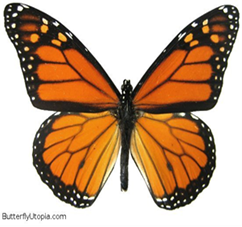 Zebra swallowtail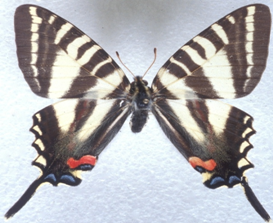 Southern Dogface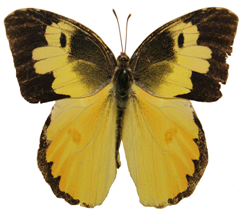 Painted Lady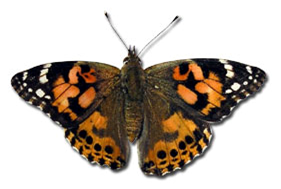 American Snout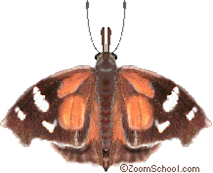 